Муниципальное автономное дошкольное образовательное учреждениедетский сад общеразвивающего вида с приоритетным осуществлением деятельности по физическому развитию воспитанников № 145Мини-проект «Я и моя семья» 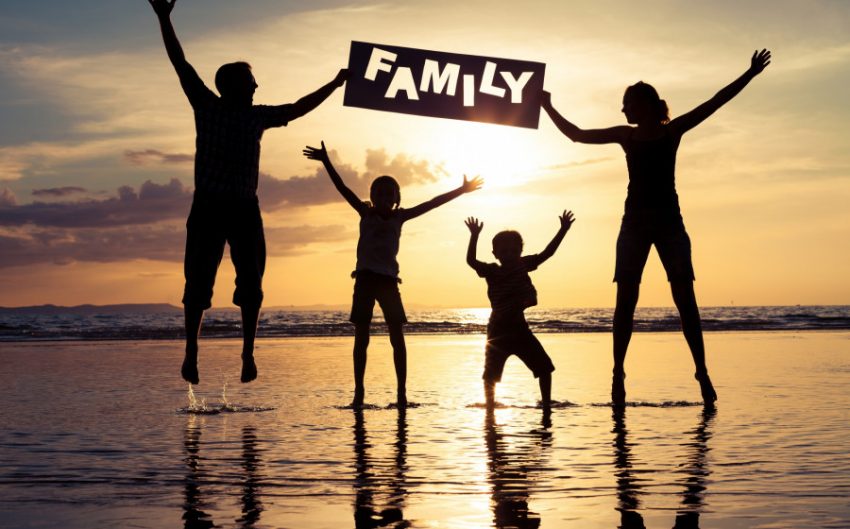 Екатеринбург, 2017Актуальность. В младшем дошкольном возрасте у детей начинают формироваться элементарные представления о явлениях общественной жизни и нормах человеческого общения. Детям этого возраста свойственна большая эмоциональная отзывчивость, что позволяет воспитывать в них любовь, добрые чувства и отношения к окружающим людям и, прежде всего, к близким, к своей семье. А ведь это основа из основ нравственно-патриотического воспитания, его первая и самая важная ступень. Ребёнок должен осознать себя членом семьи. Именно семья является хранителем традиций, обеспечивает преемственность поколений, сохраняет и развивает лучшие качества людей. Ознакомление детей с понятием «семья невозможна без поддержки самой семьи».Технологическая карта проектаНазвание проекта: «Я и моя семья»Вид проекта: творческий, информационно-ориентированный.Образовательные области: социализациально-коммуникативное развитие, познанавательное развитие, художественно-эстетическое развитие, речевое развитие. Участники проекта: дети, воспитатели, родители воспитанников.Целевая группа: воспитанники второй младшей группы «Чебурашка».Срок реализации: неделя.Основание проекта: у детей недостаточно сформированы знания о семье как о людях, которые живут вместе, любят друг друга, заботятся друг о друге.Цели и задачи проекта: помочь детям понять значимость семьи, показать ее ценность для каждого человека, воспитывать любовь и уважение к членам семьи, учить проявлять заботу о родных людях, развивать в детях чувство семейной сплочённости, воспитывать интерес к истории своей семьи.Прогнозируемый результат:1. Создание необходимых условий для организации совместной деятельности с родителями.2. Расширение представления детей о значимости семьи и ее ценности.3. Установление доверительных детско-родительских отношений.4. Проявление интереса у родителей к жизни ДОУ.Первый этап - диагностический1. Подобрать диагностический инструментарий.- Диагностическое исследование по выявлению знаний детей о своей семье.- Проективная методика «Рисунок семьи» - помогает выявить отношение ребенка к членам семьи, свою роль в семье, а также те взаимоотношения, которые вызывают в нем тревожные и конфликтные чувства.2. Провести диагностическое исследование.3. Проанализировать результаты.Второй этап - предварительная работа- Поиск художественной литературы, иллюстративного материала, просмотр слайдов и мультфильмов семейной направленности.- Разработка консультаций для родителей.Третий этап - основной (реализации)Проведение мероприятий в рамках проекта по трем направлениям:1) работа педагогов с детьми - каждый день недели посвящен определенной теме, которой подчинены все виды работы с детьми в этот день:ПОНЕДЕЛЬНИКТема: «Семь я».Задачи: воспитывать у детей нравственные качества, такие как любовь к самым близким людям; внушать детям чувство гордости за свою семью, стремление, заботиться о членах своей семьи.Виды работы:- Беседа на тему «Папа, мама, я – дружная семья».- Дидактические игры: «Назови имена родных», «Ласковое слово (имя)», «Что умеет делать мама, папа, бабушка, дедушка, брат и т. д.».- Аппликация «Папа, мама, я – дружная семья».- Фотографии «Моя семья».- Составление рассказов на предложенную тему – индивидуально: «Наши семейные правила».ВТОРНИКТема: «Мамин день».Задача: внушать детям чувство гордости за свою семью, стремление заботиться о членах своей семьи.Виды работы:- Игра-инсценировка «Мама лишь одна бывает».- Чтение стихотворения Е. А Благиной «Вот какая мама».- Создание фотоколлажа «Моя семья».- Игровая ситуация «Мама кормит, укладывает дочку спать, покупает в магазине продукты».- Сюжетно-ролевая игра «Вот как я стираю, маме помогаю».- Беседа «Вот какие наши мамы».- Рассматривание картин и семейных фотографий.- НОД «Бусы для мамы» (лепка).- С/р игра «Дочки-матери».СРЕДАТема: «Защитники отечества».Задача: воспитывать у детей чувство гордости и уважения к своим папам – защитникам нашей Родины.Виды работы:- Беседа с детьми о папе, его увлечениях.- С/р игра «Дом», «Семья», «Стройка».- НОД по ознакомлению с окружающим миром «Наши папы!».- Выставка фотографий на тему «Я и мой папочка», «Мой папа в армии».ЧЕТВЕРГТема: «Место работы моих родителей».Задача: прививать уважение к труду родителей, закреплять знание профессий и понимать значимость их труда.Виды работы:- Сюжетно-ролевые игры «Больница», «Магазин», «Кухня», «Почта».- Рассматривание альбома «Профессии города».- Беседа «Профессии моих родителей».- С/р игра «Семья».- НОД «Профессии моих родителей».ПЯТНИЦАТема: «Дедушка и бабушка - верные друзья».Задачи: воспитывать доброжелательное отношение к старшим в семье, заботиться о них и уважать.Виды работы:- Сюжетно-ролевая игра «К нам бабушка приехала».- Беседа на тему «Наши дедушки и бабушки».- Показ сказки на фланелеграфе «Бабушка, внучка и курочка».- Игровая ситуация «В гостях бабушки с дедушкой».- Декоративное рисование «Полосатые полотенца для дедушки и бабушки».- НОД «Моя дружная семья»;2) работа детей и родителей:- Оформление фотоколлажа «Моя семья.- Маршрут выходного дня.- Изготовление творческих поделок для выставки «Я и моя семья»;3) работа педагогов и родителей:1. Маршруты выходного дня - беседы с родителями и детьми о прошедших выходных.2. Консультация «Развивающие игры с детьми на кухне».3. Совместное создание предметно - развивающей среды.4. Творческая выставка на тему: «Я и моя семья».Четвёртый этап - заключительныйОтслеживание динамики и эффективности проведенной работы с помощью заключительной диагностики.Продукт проектной деятельности- Выставка творческих работ «Я и моя семья».- Фотоколлаж «Я и моя семья».Литература:1. Мир открытий. Примерная основная общеразвивающая программа дошкольного образования.  / Под общей ред. Л.Г. Петерсон, И.А. Лыковой. — М.: Издательский дом «Цветной мир», 2015. 3. Киселева, Л. С. Проектный метод в деятельности дошкольного учреждения / Л. С. Киселёва. - М., 2004.4. Козлова, А. В. Работа с семьёй / А. В. Козлова, Р. П. Дешулина. - М. : ТЦ Сфера, 2004.5. Тугушева, Г. П. Педагогические условия реализации нравственного воспитания дошкольников в деятельности / Г. П. Тугушева, А. Е. Чистякова // Дошкольная педагогика. - 2007. - №8.6. Ушакова, О. М. Дидактические игры во второй младшей группе / О. М. Ушакова. - М. :ТЦ Сфера, 2010Составитель: Козлова Зоя РомановнаДолжность: воспитатель